Digital Library  EBSCO Publishing  Academic Search Premier,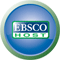  EBSCO Discovery Service,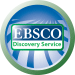   History Reference Center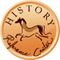 Encyclopedia Britannica (High School Edition)Facts on FileHistory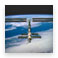 Modern World History OnlineThis database covers the people, places, and events in the broad expanse of history—from the mid-15th century to the present. Science & Mathematics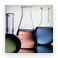 Science OnlineThis database presents a broad range of scientific disciplines through extensive essays, videos, diagrams, definitions, biographies, and experiments.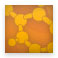 Today's ScienceThe database bridges the gap between the science that students learn in the classroom and the discoveries pushing the boundaries of science today. Gale Databases Biography In Context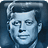 Biography in Context is an engaging online experience for those seeking contextual information on the world's most influential people. The new solution merges Gale's authoritative reference content (including Lives & Perspectives) with periodicals and multimedia organized into a user-friendly portal experience while also allowing users to search for people based on name, occupation, nationality, ethnicity, birth/death dates and places, or gender as well as keyword and full text.  Science In Context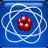 Science in Context is an engaging online experience for those seeking contextual information on hundreds of today's most significant science topics. The new solution merges Gale's authoritative reference content with full-text magazines, academic journals, news articles, experiments, images, videos, audio files and links to vetted websites organized into a user-friendly portal experience.  Student Resources In Context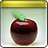 Student Resources In Context is an engaging online experience for those seeking contextual information on a broad range of topics, people, places, and events. The new solution merges Gale's authoritative reference content with full-text magazines, academic journals, news articles, primary source documents, images, videos, audio files and links to vetted websites organized into a user-friendly portal experience combined with new features such as "Search Assist" and quick fact boxes.For other print and web resources, please, go to UNI Senior HS Catalog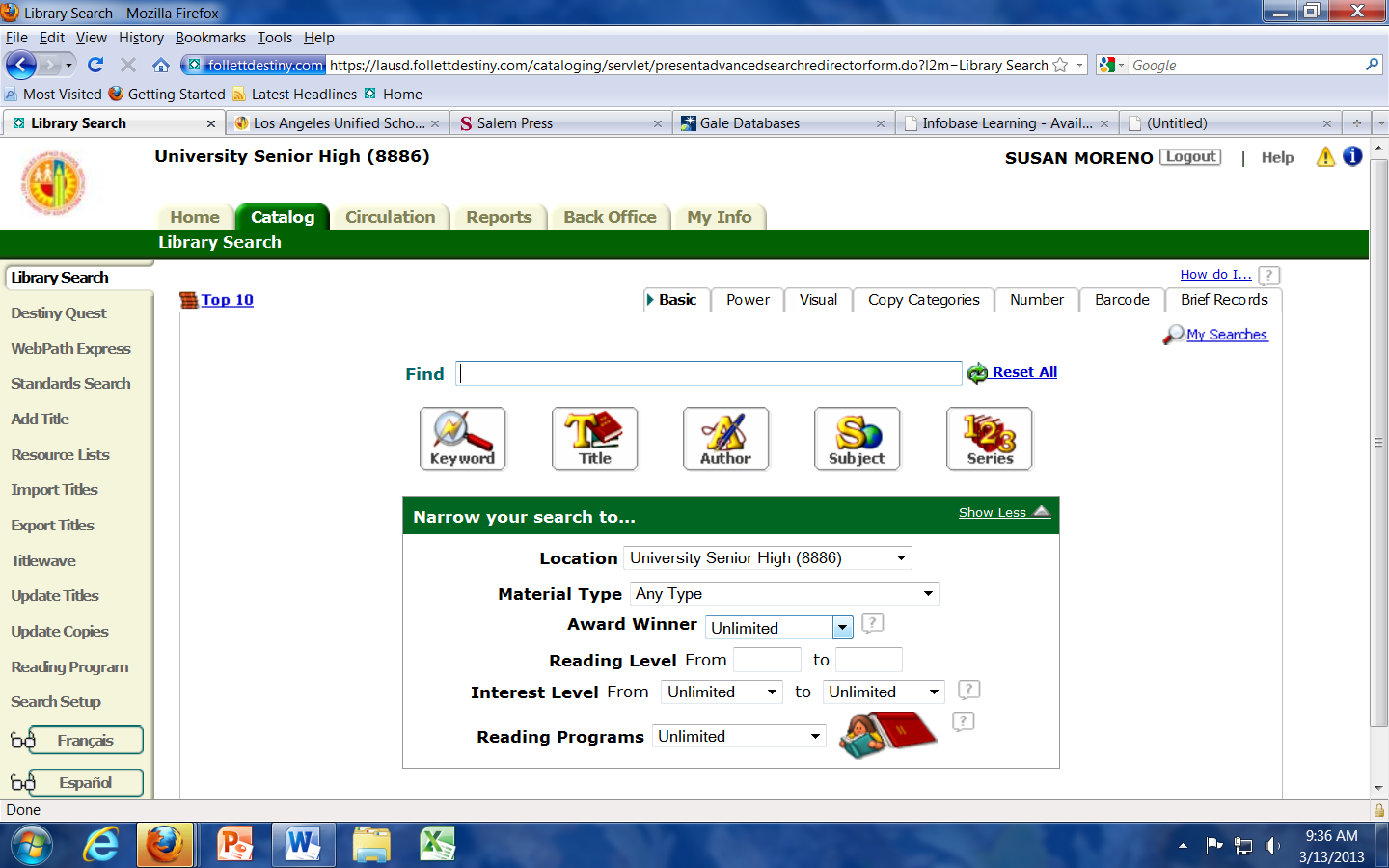 